Język polski klasa 4 29. 05.2020r.Temat: „W raju łakomczuchów. Opis miejsca”. Opis miejsca – rady dla piszącychRoald Dahl, Charlie i fabryka czekolady (fragment)Przeczytajcie fragment książki Roalda Dahla ,,Charlie i fabryka czekolady’’, tu przedstawiam wam fotos z filmu, który zresztą bardzo polecam do obejrzenia w weekend, z pewnością wam się spodoba.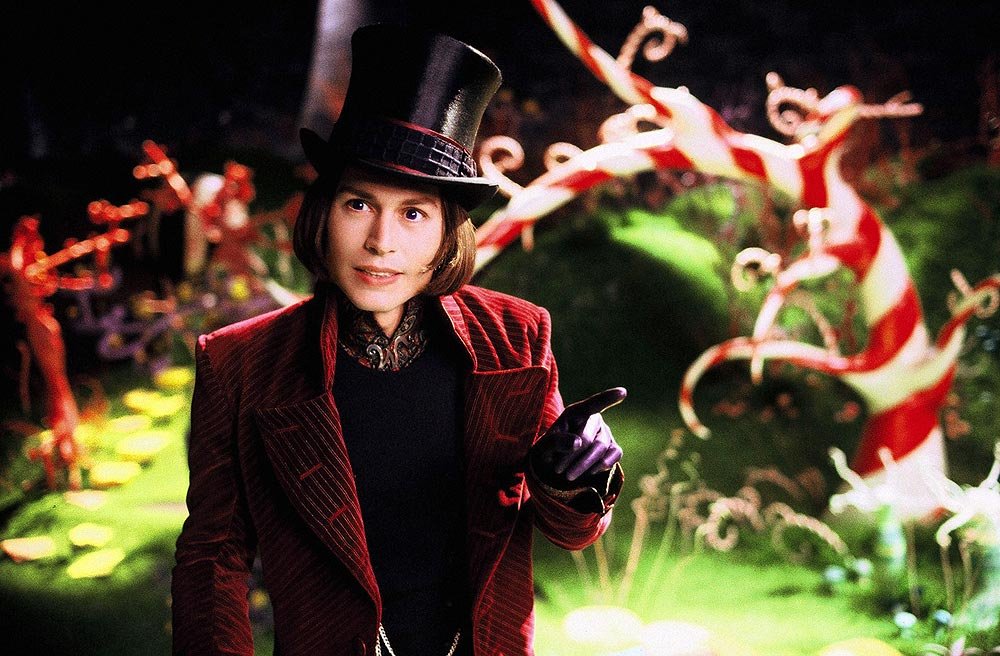 Pan Willy Wonka – właściciel fabryki czekoladyJakie są wasze wrażenia po lekturze ?Porównajcie  tekst do ulubionych smakołyków, np. czekolady, dropsów, a może tortu ,uzasadniając wybór.Aby przybliżyć wam treść książki ( film jest jej ekranizacją) , przedstawię wam fragment planu wydarzeń:Charlie znalazł na ulicy monetę.  Kupił za nią dwie czekolady. W drugiej, karmelowo-miodowej znajdował się złoty talon.  Dzięki niemu 1 lutego mógł wejść do fabryki pana Wonki.  Charliemu towarzyszył dziadekRazem z nim fabrykę zwiedzało jeszcze  czworo dzieci z opiekunami.Wykonajcie polecenie 1. Jeśli chcecie  możecie narysować plan Hali Czekoladowej.Napiszcie, jak dzieci i dorośli zareagowali na widok hali.Wykonajcie ustnie ćwiczenie 4.Polecenie 5. W Hali Wynalazków pan Wonka produkował m.in. stopdropsy, które nigdy się nie kończyły. Zaprojektujcie  wyposażenie Hali Wynalazków, możecie skorzystać z podpowiedzi: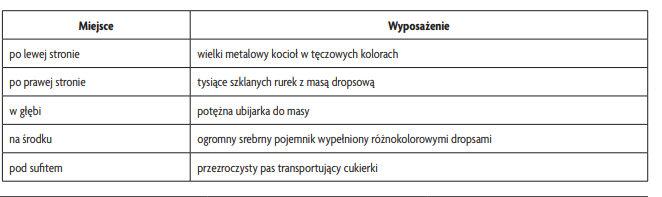 Polecenia 6. i 7. wykonajcie ustnie.Praca domowaOpiszcie  Halę Czekoladową, korzystając z informacji z tekstu i ramki Rady dla opisujących, możecie także opisać inne miejsce, patrz: polecenie 8.